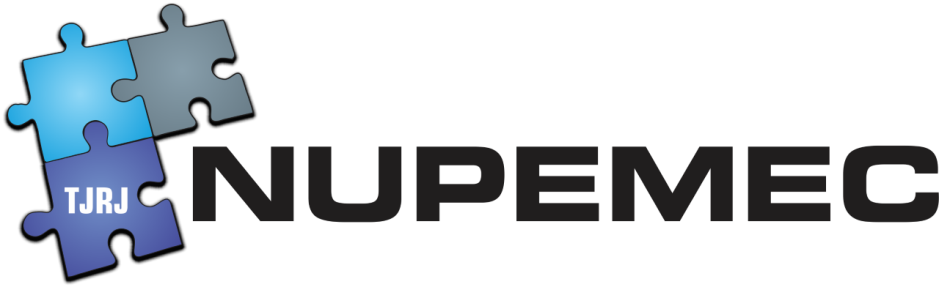 Centro Judiciário de Solução e Conflito e Cidadania - CEJUSC da Regional do Méier da Comarca da Capital Ato de Criação: Resolução TJ/OE nº 07/2016.Ato de Instalação: Ato Executivo nº 1597/2010.Data de instalação: 16 de abril de 2010.Juíza Coordenadora do CEJUSC: Dra. Claudia Marcia Gonçalves Vidal. Chefe de CEJUSC: Endereço: Aristides Caire, nº 53, 4ª andar, sala 406, Méier, Rio de Janeiro/RJ. CEP: 20775-090. Telefone: (21) 3279-8201 e (21) 3279-8060. E-Mail: meicentromediacao@tjrj.jus.brNUR: 12º NUR.Casa da Família estruturada: Não. Atende a Polo Avançado de Solução de Conflitos Extrajudiciais: Não.